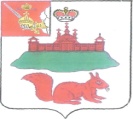 АДМИНИСТРАЦИЯ КИЧМЕНГСКО-ГОРОДЕЦКОГО МУНИЦИПАЛЬНОГО РАЙОНА ВОЛОГОДСКОЙ ОБЛАСТИПОСТАНОВЛЕНИЕ                от 30.01.2017   №    40                               с. Кичменгский ГородокО признании утратившими силу некоторых постановлений администрации района	Администрация района ПОСТАНОВЛЯЕТ:Признать утратившими силу:- постановление администрации Кичменгско - Городецкого муниципального района от 28.06.2012 года № 318 «Об утверждении Порядка предоставления субсидий негосударственным дошкольным образовательным учреждениям»;- постановление администрации Кичменгско - Городецкого муниципального района от  07.08.2014 года № 388 «Об утверждении Порядка предоставления субсидии на финансовое обеспечение затрат, связанных с предоставлением услуг по временному размещению (проживанию) и (или) обеспечению питанием лиц, вынужденно покинувших территорию Украины на 2014 год».    2. Настоящее постановление вступает в силу после его официального опубликования в районной газете «Заря Севера» и подлежит размещению                       на официальном сайте Кичменгско - Городецкого муниципального района                 в информационно-телекоммуникационной сети «Интернет».Врио Главы администрации района                                         Г.П.Труфанова